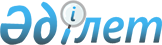 2020-2022 жылдарға арналған Іңкәрдария ауылдық округінің бюджеті туралы
					
			Мерзімі біткен
			
			
		
					Қызылорда облысы Сырдария аудандық мәслихатының 2019 жылғы 27 желтоқсандағы № 375 шешімі. Қызылорда облысының Әділет департаментінде 2019 жылғы 30 желтоқсанда № 7087 болып тіркелді. Мерзімі біткендіктен қолданыс тоқтатылды
      "Қазақстан Республикасының Бюджет кодексi" Қазақстан Республикасының 2008 жылғы 4 желтоқсандағы Кодексiнің 75-бабының 2-тармағына, "Қазақстан Республикасындағы жергiлiктi мемлекеттiк басқару және өзiн-өзi басқару туралы" Қазақстан Республикасының 2001 жылғы 23 қаңтардағы Заңының 6-бабының 2-7-тармағына сәйкес Сырдария аудандық мәслихаты ШЕШІМ ҚАБЫЛДАДЫ:
      1. 2020-2022 жылдарға арналған Іңкәрдария ауылдық округінің бюджеті тиісінше 1, 2, 3-қосымшаларға сәйкес, оның ішінде 2020 жылға мынадай көлемдерде бекітілсін:
      1) кірістер – 45146 мың теңге, оның ішінде:
      салықтық түсімдер – 1456 мың теңге;
      трансферттер түсімдері – 43690 мың теңге;
      2) шығындар – 45146 мың теңге;
      3) таза бюджеттік кредиттеу – 0;
      бюджеттік кредиттер – 0;
      бюджеттік кредиттерді өтеу – 0;
      4) қаржы активтерімен жасалатын операциялар бойынша сальдо – 0;
      қаржы активтерін сатып алу – 0;
      мемлекеттің қаржы активтерін сатудан түсетін түсімдер - 0;
      5) бюджет тапшылығы (профициті) – 0;
      6) бюджет тапшылығын қаржыландыру (профицитті пайдалану) – 0.
      қарыздар түсімі – 0;
      қарыздарды өтеу – 0;
      бюджет қаражаттарының пайдаланылатын қалдықтары – 0.
      Ескерту. 1-тармақ жаңа редакцияда - Қызылорда облысы Сырдария аудандық мәслихатының 17.11.2020 № 450 шешімімен (01.01.2020 бастап қолданысқа енгізіледі).


      2. Осы шешім 2020 жылғы 1 қаңтардан бастап қолданысқа енгізіледі және ресми жариялануға жатады.  Іңкәрдария ауылдық округінің 2020 жылға арналған бюджеті
      Ескерту. 1-қосымша жаңа редакцияда - Қызылорда облысы Сырдария аудандық мәслихатының 17.11.2020 № 450 шешімімен (01.01.2020 бастап қолданысқа енгізіледі). Іңкәрдария ауылдық округтің 2021 жылға арналған бюджеті Іңкәрдария ауылдық округтің 2022 жылға арналған бюджеті
					© 2012. Қазақстан Республикасы Әділет министрлігінің «Қазақстан Республикасының Заңнама және құқықтық ақпарат институты» ШЖҚ РМК
				
      Сырдария аудандық мәслихатысессиясының төрағасы 

З. Жаманкулов

      Сырдария аудандықмәслихат хатшысы

Е. Әжікенов
Сырдария аудандық мәслихатының
2019 жылғы 27 желтоқсаны
№ 375 шешіміне 1-қосымша
Санаты 
Санаты 
Санаты 
Санаты 
Сомасы, мың теңге
Сыныбы 
Сыныбы 
Сыныбы 
Сомасы, мың теңге
Кіші сыныбы 
Кіші сыныбы 
Сомасы, мың теңге
Атауы
Сомасы, мың теңге
1. КІРІСТЕР 
45146
1
Салықтық түсімдер
1456
01
Табыс салығы
37
2
Жеке табыс салығы
37
04
Меншікке салынатын салықтар
1419
1
Мүлікке салынатын салықтар
13
3
Жер салығы
32
4
Көлік кұралдарына салынатын салық
1374
4
Трансферттер түсімі
43690
02
Мемлекеттiк басқарудың жоғары тұрған органдарынан түсетiн трансферттер
43690
3
Аудандардың (облыстық маңызы бар қаланың) бюджетінен трансферттер
43690
Функционалдық топ 
Функционалдық топ 
Функционалдық топ 
Функционалдық топ 
Бюджеттік бағдарламалардың әкiмшiсi
Бюджеттік бағдарламалардың әкiмшiсi
Бюджеттік бағдарламалардың әкiмшiсi
Бағдарлама
Бағдарлама
Атауы
2. ШЫҒЫНДАР
45146
01
Жалпы сипаттағы мемлекеттiк қызметтер
20942
124
Аудандық маңызы бар қала, ауыл, кент, ауылдық округ әкімінің аппараты
20942
001
Аудандық маңызы бар қала, ауыл, кент, ауылдық округ әкімінің қызметін қамтамасыз ету жөніндегі қызметтер
20519,9
032
Ведомстволық бағыныстағы мемлекеттік ұйымдар мен кәсіпорындардың күрделі шығыстары
422,10
04
Бiлiм беру
1060,5
124
Аудандық маңызы бар қала, ауыл, кент, ауылдық округ әкімінің аппараты
1060,5
005
Ауылдық жерлерде оқушыларды жақын жердегі мектепке дейін тегін алып баруды және одан алып қайтуды ұйымдастыру
1060,5
06
Әлеуметтiк көмек және әлеуметтiк қамсыздандыру
1212
124
Аудандық маңызы бар қала, ауыл, кент, ауылдық округ әкімінің аппараты
1212
003
Мұқтаж азаматтарға үйде әлеуметтік көмек көрсету
1212
07
Тұрғынүй – коммуналдық шаруашылық
1614,3
124
Аудандық маңызы бар қала, ауыл, кент, ауылдық округ әкімінің аппараты
1614,3
008
Елді мекендердегі көшелерді жарықтандыру
840
009
Елді мекендердің санитариясын қамтамасыз ету
204
011
Елді мекендерді абаттандыру мен көгалдандыру
570,3
08
Мәдениет, спорт, туризм және ақпараттық кеңістiк
20317,2
124
Аудандық маңызы бар қала, ауыл, кент, ауылдық округ әкімінің аппараты
20317,2
006
Жергілікті деңгейде мәдени-демалыс жұмысын қолдау
20217,2
028
Жергілікті деңгейде дене шынықтыру-сауықтыру және спорттық іс-шараларды өткізу
100
3. Таза бюджеттік кредиттеу
Бюджеттік кредиттер
Бюджеттік кредиттерді өтеу
Мемлекеттік бюджеттен берілген бюджеттік кредиттерді өтеу
4. Қаржы активтерімен операциялар бойынша сальдо
Қаржы активтерін сатып алу
Мемлекеттің қаржы активтерін сатудан түсетін түсімдер
5. Бюджет тапшылығы (профициті)
6. Бюджет тапшылығын қаржыландыру (профицитін пайдалану)Сырдария аудандық мәслихатының
2019 жылғы 27 желтоқсаны
№ 375 шешіміне 2-қосымша
Санаты 
Санаты 
Санаты 
Санаты 
Сомасы, мың теңге
Сыныбы 
Сыныбы 
Сыныбы 
Сомасы, мың теңге
Кіші сыныбы 
Кіші сыныбы 
Сомасы, мың теңге
Атауы
Сомасы, мың теңге
1. КІРІСТЕР 
46601
1
Салықтық түсімдер
1164
04
Меншікке салынатын салықтар
1164
1
Мүлікке салынатын салықтар
14
3
Жер салығы
33
4
Көлік кұралдарына салынатын салық
1117
4
Трансферттер түсімі
45438
02
Мемлекеттiк басқарудың жоғары тұрған органдарынан түсетiн трансферттер
45438
3
Аудандардың (облыстық маңызы бар қаланың) бюджетінен трансферттер
45438
Функционалдық топ 
Функционалдық топ 
Функционалдық топ 
Функционалдық топ 
Бюджеттік бағдарламалардың әкiмшiсi
Бюджеттік бағдарламалардың әкiмшiсi
Бюджеттік бағдарламалардың әкiмшiсi
Бағдарлама
Бағдарлама
Атауы
2. ШЫҒЫНДАР
46601
01
Жалпы сипаттағы мемлекеттiк қызметтер
19872
124
Аудандық маңызы бар қала, ауыл, кент, ауылдық округ әкімінің аппараты
19872
001
Аудандық маңызы бар қала, ауыл, кент, ауылдық округ әкімінің қызметін қамтамасыз ету жөніндегі қызметтер
19380
032
Ведомстволық бағыныстағы мемлекеттік ұйымдар мен кәсіпорындардың күрделі шығыстары
492
04
Бiлiм беру
1589
124
Аудандық маңызы бар қала, ауыл, кент, ауылдық округ әкімінің аппараты
1589
005
Ауылдық жерлерде оқушыларды жақын жердегі мектепке дейін тегін алып баруды және одан алып қайтуды ұйымдастыру
1589
06
Әлеуметтiк көмек және әлеуметтiк қамсыздандыру
1260
124
Аудандық маңызы бар қала, ауыл, кент, ауылдық округ әкімінің аппараты
1260
003
Мұқтаж азаматтарға үйде әлеуметтік көмек көрсету
1260
07
Тұрғын үй – коммуналдық шаруашылық
2750
124
Аудандық маңызы бар қала, ауыл, кент, ауылдық округ әкімінің аппараты
2750
008
Елді мекендердегі көшелерді жарықтандыру
2018
009
Елді мекендердің санитариясын қамтамасыз ету
212
011
Елді мекендерді абаттандыру мен көгалдандыру
520
08
Мәдениет, спорт, туризм және ақпараттық кеңістiк
21130
124
Аудандық маңызы бар қала, ауыл, кент, ауылдық округ әкімінің аппараты
21130
006
Жергілікті деңгейде мәдени-демалыс жұмысын қолдау
21026
028
Жергілікті деңгейде дене шынықтыру-сауықтыру және спорттық іс-шараларды өткізу
104
3. Таза бюджеттік кредиттеу
0
Бюджеттік кредиттер
0
Бюджеттік кредиттерді өтеу
0
Мемлекеттік бюджеттен берілген бюджеттік кредиттерді өтеу
0
4. Қаржы активтері мен операциялар бойынша сальдо
0
Қаржы активтерін сатып алу
0
Мемлекеттің қаржы активтерін сатудан түсетін түсімдер
0
5. Бюджет тапшылығы (профициті)
0
6. Бюджет тапшылығын қаржыландыру (профицитін пайдалану)
0Сырдария аудандық мәслихатының
2019 жылғы 27 желтоқсаны
№ 375 шешіміне 3-қосымша
Санаты 
Санаты 
Санаты 
Санаты 
Сомасы, мың теңге
Сыныбы 
Сыныбы 
Сыныбы 
Сомасы, мың теңге
Кіші сыныбы 
Кіші сыныбы 
Сомасы, мың теңге
Атауы
Сомасы, мың теңге
1. КІРІСТЕР 
48465
1
Салықтық түсімдер
1210
04
Меншікке салынатын салықтар
1210
1
Мүлікке салынатын салықтар
14
3
Жер салығы
35
4
Көліккұралдарынасалынатынсалық
1162
4
Трансферттер түсімі
47255
02
Мемлекеттiк басқарудың жоғары тұрған органдарынан түсетiн трансферттер
47255
3
Аудандардың (облыстық маңызы бар қаланың) бюджетінен трансферттер
47255
Функционалдық топ 
Функционалдық топ 
Функционалдық топ 
Функционалдық топ 
Бюджеттік бағдарламалардың әкiмшiсi
Бюджеттік бағдарламалардың әкiмшiсi
Бюджеттік бағдарламалардың әкiмшiсi
Бағдарлама
Бағдарлама
Атауы
2. ШЫҒЫНДАР
48465
01
Жалпы сипаттағы мемлекеттiк қызметтер
20667
124
Аудандық маңызы бар қала, ауыл, кент, ауылдық округ әкімінің аппараты
20667
001
Аудандық маңызы бар қала, ауыл, кент, ауылдық округ әкімінің қызметін қамтамасыз ету жөніндегі қызметтер
20156
032
Ведомстволық бағыныстағы мемлекеттік ұйымдар мен кәсіпорындардың күрделі шығыстары
511
04
Бiлiм беру
1653
124
Аудандық маңызы бар қала, ауыл, кент, ауылдық округ әкімінің аппараты
1653
005
Ауылдық жерлерде оқушыларды жақын жердегі мектепке дейін тегін алып баруды және одан алып қайтуды ұйымдастыру
1653
06
Әлеуметтiк көмек және әлеуметтiк қамсыздандыру
1311
124
Аудандық маңызы бар қала, ауыл, кент, ауылдық округ әкімінің аппараты
1311
003
Мұқтаж азаматтарға үйде әлеуметтік көмек көрсету
1311
07
Тұрғын үй – коммуналдық шаруашылық
2860
124
Аудандық маңызы бар қала, ауыл, кент, ауылдық округ әкімінің аппараты
2860
008
Елді мекендердегі көшелерді жарықтандыру
2098
009
Елді мекендердің санитариясын қамтамасыз ету
221
011
Елді мекендерді абаттандыру мен көгалдандыру
541
08
Мәдениет, спорт, туризм және ақпараттық кеңістiк
21975
124
Аудандық маңызы бар қала, ауыл, кент, ауылдық округ әкімінің аппараты
21975
006
Жергілікті деңгейде мәдени-демалыс жұмысын қолдау
21867
028
Жергілікті деңгейде дене шынықтыру-сауықтыру және спорттық іс-шараларды өткізу
108
3. Таза бюджеттік кредиттеу
0
Бюджеттік кредиттер
0
Бюджеттік кредиттерді өтеу
0
Мемлекеттік бюджеттен берілген бюджеттік кредиттерді өтеу
0
4. Қаржы активтері мен операциялар бойынша сальдо
0
Қаржы активтерін сатып алу
0
Мемлекеттің қаржы активтерін сатудан түсетін түсімдер
0
5. Бюджет тапшылығы (профициті)
0
6. Бюджет тапшылығынқ аржыландыру (профицитін пайдалану)
0